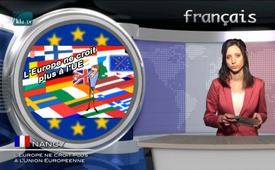 L’Europe ne croit plus à l’Union Européenne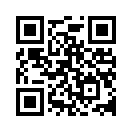 A l’occasion de nombreux sondages dans six pays de l’Union Européenne, le célèbre institut de sondage italien « Demos et pi » a constaté une perte de confiance dramatique vis-à-vis de l’U.E.A l’occasion de nombreux sondages dans six pays de l’Union Européenne, le célèbre institut de sondage italien « Demos et pi » a constaté une perte de confiance dramatique vis-à-vis de l’U.E. En Janvier 2015, 1 000 personnes représentatives ont été choisies dans chacun de ces six pays pour donner leur avis sur l’Union Européenne. Lorsque le magazine Spiegel online a communiqué les résultats de ce sondage, Bruxelles a dû être choqué : c’est seulement en
Allemagne qu’une petite majorité de 53% de la population a pu se résoudre à donner une estimation positive de l’Union Européenne. En France, en Espagne et en Pologne seulement
40% des personnes interrogées ont une opinion positive sur l’idée de l’Europe qui est incarnée par l’U.E. En Grande-Bretagne seulement 28% des personnes interrogées sont favorables à l’Union Européenne ; 27% seulement en Italie. Le magazine Spiegel online tire la conclusion suivante de ce sondage : 
« L’Europe ne croit plus à l’Europe. » Ou plus exactement :
 « L’Europe ne croit plus à l’Union Européenne » ! 
Il reste à espérer que nos politiciens entendront ces voix venant du peuple et qu’ils les prendront au sérieux pour répondre au mieux aux besoins des européens.de XXSources:Sources :

Eu-no-Bulletin  vom  5.3.2015 

http://eu-no.ch/news/eu-verliert-dramatisch-an-vertrauen_42

http://eurojournalist.eu/avez-vous-confiance-en-leurope-leurope-dit-nonCela pourrait aussi vous intéresser:#ElectionsEuropeennes - européennes - www.kla.tv/ElectionsEuropeennes

#PolitiqueUE - La politique de l'UE sous la loupe - www.kla.tv/PolitiqueUEKla.TV – Des nouvelles alternatives... libres – indépendantes – non censurées...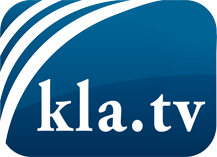 ce que les médias ne devraient pas dissimuler...peu entendu, du peuple pour le peuple...des informations régulières sur www.kla.tv/frÇa vaut la peine de rester avec nous! Vous pouvez vous abonner gratuitement à notre newsletter: www.kla.tv/abo-frAvis de sécurité:Les contre voix sont malheureusement de plus en plus censurées et réprimées. Tant que nous ne nous orientons pas en fonction des intérêts et des idéologies de la système presse, nous devons toujours nous attendre à ce que des prétextes soient recherchés pour bloquer ou supprimer Kla.TV.Alors mettez-vous dès aujourd’hui en réseau en dehors d’internet!
Cliquez ici: www.kla.tv/vernetzung&lang=frLicence:    Licence Creative Commons avec attribution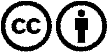 Il est permis de diffuser et d’utiliser notre matériel avec l’attribution! Toutefois, le matériel ne peut pas être utilisé hors contexte.
Cependant pour les institutions financées avec la redevance audio-visuelle, ceci n’est autorisé qu’avec notre accord. Des infractions peuvent entraîner des poursuites.